ALL REGISTERED CAMPERS AND VISITORS MUST HAVE A WRISTBAND SHOWING REGISTRATION. Visitors are welcome for an additional $6 a person and their car will remain in visitors parking with a carpass. Check out is Noon; late check out is available for an additional $15 extending check out time to 5pm for all campsites excluding accommodations, if the site is available. NO OUTSIDE FIREWOOD. PETS ARE WELCOME IF THEY ARE CONTROLLED AND CLEANED UP AFTER. 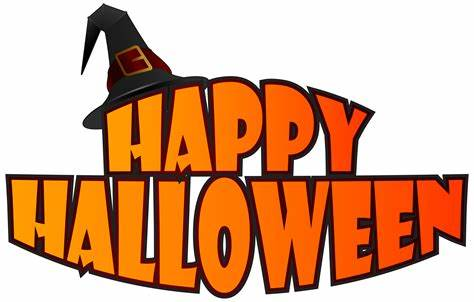 HALLOWEEN WEEKEND  EVENTSWIFI – Emmett KOA Guest – Password: happycamper                    Store Hours 9am-9pm		     Wood Deliveries, Jumping Pillow, Bike, Putt Putt 9am-7pm Bathhouse Daily Cleaning 9am, 2pm and 7pm  Swimming and Catch and Release Fishing Dawn- Dusk**Reserve your current campsite for this weekend in 2022 by Sunday at Noon. **FRIDAY Don’t forget to vote on your favorite decorated campsite. 5pm-9pm Pizza, Wings, Ice Cream at Snack Bar8pm/dusk Movie under the stars near the Pavilion. SATURDAY  Order breakfast pizza for Sunday morning delivery 10:30am Barrel Train behind the Store. Weather Permitting11:30-12:30pm Pumpkin Painting $5/pumpkin at the Pavilion12pm-2pm Pizza, wings, ice cream at the Snack Bar2pm Wine Tasting at the pavilion $5/4 wines 3-8pm Bad Axe Escape Room near the Office. $20/person, Groups of 6-8, Sign up before 3pm in the Office or after 3pm at the Escape Room. 4pm Costume Contest near the Pavilion Following the Costume contest will be trick or treating. We ask all traffic holds for the hour of trick or treating. We will not be allowing any incoming traffic. 4pm-8pm Pizza, wings, ice cream at the Snack Bar, last pizza order at 7:30pm7pm-10pm DJ at the Pavilion8pm Hayride begins to the Haunted Forest meet behind the Store or you may walk to the forest.      8pm Last Chance to vote for your favorite decorated site. SUNDAY 9am-10am Breakfast Pizza Delivery, order in advance while supplies last10am Announce Site Decorating Winner at the Pavilion. Must be present to win. **Weather permitting; activities may be held under the pavilion due to rain. 